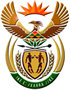 DEPARTMENT: PUBLIC ENTERPRISESNATIONAL ASSEMBLYQUESTION FOR WRITTEN REPLYQUESTION NO: 1144DATE OF PUBLICATION: 15 April 20161144.	Adv A de W Alberts (FF Plus) to ask the Minister of Public Enterprises:(1)	Which are the other companies, apart from a certain company (Regiments), that participated in the tender process for making investments on behalf of the Transnet Second Defined Benefit Fund and the Transport Pension Fund;(2)	What was the motivation for appointing the specified company;(3)	What are the specified company’s relevant background and achievement that make the company the most suitable entity for making investments on behalf of the specified pension funds?	NW1282EREPLY:The companies that participated in the tender process were Regiments, Old Mutual and Colourfields.The Board of Trustees appointed Regiments based on the outcome of the technical evaluation process during the tender process.The company’s background and achievements were evaluated and scored during the tender process conducted by a technical task team consisting of the Chairperson of the Board of Trustees, Principal Officer, Trustee, Actuary, Investment Consultant and a Transnet Representative.The appointment of the specified company was based, inter alia, on the fact that they are well established as a financial company managing this specific type of liability-driven 	mandate and the team executing the mandate are all experts in their field. In addition, during the due diligence process carried out by the technical team, their risk management structure and practices were found to be compliant with industry standards.